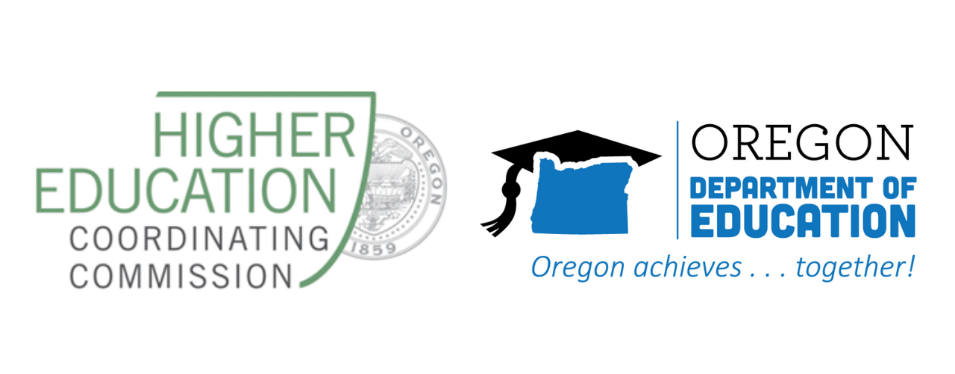 Statewide CTE Advisory CouncilMeeting MinutesDate:	April 17, 2024Time:	2:00 PM - 4:00 PMList of Attendees Group NormsPlease note: Meetings will be recorded for those that are unable to attend and will be posted on the Council website (along with the agenda/notes for future reference.)2:00Public CommentGuests: Morgen Jaco (No Public Comment)Liz Rain (No Public Comment)2:05Welcome/Introductions/Council Business (David)First monthly newsletter went out and was amazing.Please congratulate Caitlin Russell! She will be your new Statewide Advisory Council Co-chair! She will be onboarded in the coming weeks and we will include a short bio in the next monthly communicationGrateful for the outgoing Co-chair Carla Arciniega and all the work she did as co- chair. 2:10State Director Updates (Jennell Ives and Shalee Hodgson)Jennell:  ACTE Thank you! Finished the largest ACTE conference, it was a success, Thank you for presenters and helpers.  Reflection- we did not have middle school reps and more and more outreach and transformation with engagement.  Excited to see the progress.   CTE Revitalization awardees are in the news…Projects happening around the states have been posted, look for those and some of the successes in those projects this year.Thanks to Suzanne Bonamici (Oregon) and Glen Thompson (PA) for advocating for CTE funding.Dear Colleague letter for federal CTE fundingFlat federal fund, slight decrease but hoping for some changes in federal levelUpdate on early literacy successes.Every single district applied.SB3 Diploma Requirements (Personal Financial Education and Higher Education and Career Path Skills)Those rules are going to the state board tomorrow 4/18.  Look for those and updates. Celebration of WBL progressPerformance - were not sure how many would be able to participate in the program.  5 or 6 % was our target the first year. We have 58% of our CTE concentrators participating in WBL. Focusing on equitable WBLExcited to see the success in participation rate in WBL.  What were the factors that led to the 25% increase? Pretty easy to get participation  as concentrators grow, but not probably the same rate of growthRemember that it transforms lives, getting a sneak peak into the lives of our youth. Important to develop network of professionals. Jennell: We can have a follow up with Brandie (our work-based learning specialist) to give more details on promising practices in work-based learning if that would be of interest to the Council.Career Cluster ModernizationIn final stages of …… opportunity for all educators to give input on the national framework and how we organize our CTE Structure. The reason to redo it is because we have new careers that did not exist in 2002- want to see how we can better meet the needs of the rapidly changing environment.  Tech, computer, finance. A lot of skills that are wanting to make them more visible. David- participated in the energy cluster.  Gets lost in the other CTE classes.  Discussion occurring as to whether energy should stay under Agriculture.Shalee: In April, the HECC Commission Approved the Revised Credit for Prior Learning StandardsNot revised since 2017 now updated across the state.  Lots of new policy changesLane Community College has started the application process for a Bachelor of Science: Nursing Degree - public comment period is now openAbout a year process for degree application, getting feedback as they move through the process of expanding access to students. Making materials affordable and working to make it even more affordable.  WIOA State Plan has been submitted to the Department of Labor and is under reviewThe Oregon Talent Summit is scheduled for May 14th and 15th at the Salem Convention Center - RegistrationAgenda just came out, great speakers and lots of things building heard last week from the conference.  Great way to get caught up and see what is new.  HECC has a new website: https://www.oregon.gov/highered/pages/default.aspx Easier to find info and more public facingWork is starting on Developmental Education Redesign and exploration of Co-Requisite ModelsCourses below 100 in community colleges.  Don’t count on a certificate but often places where students get stuck.  Bring together a group to work on a support course to ensure students have not met the requirement threshold  can bridge that process and gaps.Will help CTE students make progress on their goals.HECC is convening the Oregon Hispanic Serving Institution Consortium, which  aims to serve as a central resource hub for higher education institutionsThose interested in applying.Does include Community Colleges and UniversitiesWork continues on creating an MOU between HECC and Department of Corrections to support post secondary education opportunities for Adults in CustodyMemorandum of understanding to work together to support and expand college courses for adults in custody. During and after custody so that they have education opportunities. 2:30CTE State Plan Updates(Malinda Shell)Timeline:February - April: Continued work on plan Narrative and Appendices, and Implementation planReview and Respond to Public Comments; incorporate any changesMay: Submit to OCTAE (aiming for May 8)Small Group Discussion: Slide Deck5 RoomsIntroductionsRevisit the Outcomes/Strategies (slides 2 - 5)Navigate to your rooms slides and discuss the questionsEach room has 2 slides ()Capture notes for larger group discussionComplete the short form (also linked on Slide 19)Notes: Partnerships with all CTE groupsAct as facilitators for the groups.How do we get more people in the room?  YouScience platform  Slide 10Effort to bring those that don’t know into the room.  What do you know? What don’t you know? Different perspectivesImplementation- better grip on regional business and industry partners and get a directory of those partners. Need to have more local and state ways for students and educators and professionals to share what is out there Industry association point person to maintain consistency Provide a model in all industriesFrom Charlie: Associations are a KEY link ...even if they define themselves as a lobbying group, they have links to businesses that care.From Deron: So many of us need help identifying what ARE the industry associations and who are the key contacts in each locally.Accountability- what are the barriers at the teacher level. A lot of room for improvement in building relationships. We should be more engaged with educators.  Teachers come to some of our (industry) training and events. ConnectionTo share with the Council. What are we doing to track the success of the state plan. Success metrics; data pointsi.e. % of students that are continuing to sign up for CTE Integrating date from STEM~3:00BREAKBREAKDebrief of Oregon ACTE Conference(ALL who attended)ODE/HECC/Council TableCouncil gathering at future conferencesDiscussion:Council members were there to chat with folksGoing to create more opportunities for council members to get togetherFocus on advisory committees for teachers. We have all these different levels and advisory groups, all pulled to other groups, maybe a virtual side of education and potentially multiple schools in the area. Perhaps utilize a regional approach. ( not sure I got that right)IRC’s - Industry Recognized Credentials  (What is that? Not everyone knows.)  Structural conversations Started with monthly updates and one pagers to understand what is going on and the verbage being used.  ~3:15CTE Student Advisory Council Updates & #ThisIsCTE (Tanveer Singh and Malinda Shell)Name change: CTE Student Advisory Council (rather than youth)Postsecondary students may not resonate with that termTanveer’s Update:Planning a #thisiscte  schools send in what CTE programs across the state have been doing. Shared graphic.Increase in engagement on the page when ODE sharedWill continue to post on ODE website weekly and recommend you look at it and share. Job search and job essentials.  Please reach out with more topics and questions.  Looking for more student representatives.  Application is linked in agenda 6 Students on advisory council 4 secondary students and 2 postsecondary students.  Trying to seek a much broader range of students. Have a section for High school students, college students and students who have recently graduated from either.  Eric Juenemann has joined the team representing the Higher Education Coordinating Committee (HECC)Eric will also be joining the larger Council as an Ex Officio member 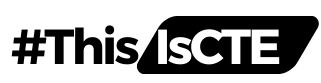 Summary:Infographic (Created by Tanveer Singh)Additional data points#ThisIsCTE effort did increase engagement on X (Twitter)February engagement on Facebook was double engagement in MarchFebruary engagement was also up from January when ODE released the graduation rates Accepting submissions on an ongoing basis for weekly CTE postsFollow the ODE Facebook and X (formerly Twitter) accountsHECC will also be sharing contentShare content to your accountsMake a submission yourselves!Encourage/assist others to make a submissionProfessional DevelopmentDeveloping a calendar of topics:Media LiteracyCTE AdvocacyJob Search Tips/College or Scholarship App Tips (Spring) Interview/Resume TipsCareer DevelopmentJob Search EssentialsLeadership (especially for those not already in a CTSO)Shadowing Opportunities at ODE/HECCPaid/unpaid Internship OpportunitiesLearn more aboutCooperative Work Experience (CWE) - Community CollegesCreating something at the state for students to accessEric and Malinda are reaching out to partners to presentIf any Council members have interest, please reach out to them2024 - 2025 CTE Student Advisory Council Recruitment Please help spread the word! FlyerApplication Form3:35Monthly Communication & Dashboard(Malinda)Thoughts on the Council Communication (3/18)?Mid-month during the months that we don’t meetLove to have you submit things to add to the two way communicationSubmit a form on the communication itself to add things to it.FORM for Monthly communication submissionsWorking on a Smartsheet Dashboard for the Council Shared documentsContactsPast communicationsWorking on creating a smart sheet dashboard.Welcoming ideas to add I Would love to see some of the metric information being tracked by agency/interested partiesWhat else might be useful for folks to have on the Dashboard?3:50Announcements/Good of the Order(ALL)You are encouraged to add things to this section to share with the group! Please add your name so we know who added the info for future reference!===============================================================CTE Innovation Zones Pilot ProgramFor Small/Rural/Remote SchoolsMany of the structures of CTE Programs of Study make it difficult for our small rural and remote schools to offer CTE opportunities to all of their students.  ODE is seeking to co-create a CTE Innovation Pilot Program with small schools interested in helping us create ongoing guidance and flexibility to expand access to CTE for youth in these schools.To Participate: 1) a great idea of how to implement CTE in your school, 2) commitment to meet quarterly and share progress with your peers and ODE, 3) commitment to have students gain the skills and knowledge necessary to thrive in a career, 4) commitment to meet the needs of your community, 5) ability to help translate the learning from these innovation programs into ongoing policy/practiceWhat you get: 1) relaxation of certain CTE requirements, 2) alternative ways to demonstrate quality, 3) support of the state and your peers, 4) access to small amounts of funds to support the work less than $15,000, 5) commitment of 3 years to test your innovationCollaborative Information Session for Small/Rural/Remote practitioners interested in participatingFriday, April 26 @ 9:00 AMRegistration LinkSession will be recordedOffice Hour(s) - Date TBD Determined at Information Session===============================================================TALENT SUMMIT: May 14th-15th…. Meeting on the 14th will also focus on business/industry connectivity and integration into pushing the Essential Employability AgendaFor more information call or text Charlie Hopewell - hopewellc@gmail.com (503)510-8030===============================================================https://files.constantcontact.com/05a84152801/4fc0e0dd-f50d-441b-ac15-7c704336f852.pdf?rdr=true Invitation to join Youscience next Wednesday April 24th at 9am to learn how industry can have a footprint on the youscience platform. As industry has a footprint, when a student is exploring their education/career plan and profile, students will be able to see where in Oregon they might go to work.For more information contact: karla_clark@soesd.k12.or.us or amy_lukens@soesd.k12.or.us  ===============================================================STEM Hubs using Oregon ConnectionsA platform to connect industry and educators.  There are 2 hubs using this platform.Welcoming input===============================================================CONGRATULATIONS to our very own Council Member Adam Randall from Klamath County School District, was awarded Administrator of the Year at the Oregon ACTE Conference!===============================================================Additional comments and thoughts:Trying to move to David and Caitlin leading the meeting. Would like to see and understand what various agencies are tracking and data that they are taking and are they sharing it? Would love to see some conversation on the metric on the dashboardAttendance data, CTE courses, what are the courses available, are they full, what does the industry need?Is there data already out that that we can utilize and share?